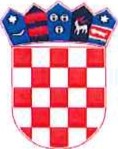 REPUBLIKA HRVATSKA SISAČKO - MOSLAVAČKA ŽUPANIJAOPĆINA DVOROPĆINSKO VIJEĆEKLASA: 350-02/21-01/03URBROJ: 2176/08-02-21-01Dvor, 30. prosinca 2021.Na temelju članaka 86., 113. i  198. Zakona o prostornom uređenju (,Narodne novine", br. 153/13, 65/17, 114/18, 39/19 i 98/19) i članka 30. Statuta Općine Dvor ("Službeni vjesnik" Općine Dvor broj 07/21), Općinsko vijeće Općine Dvor je na 06. sjednici održanoj 30. prosinca 2021. godine, donijeloODLUKUo izradi III. Izmjena i dopuna Prostornog plana uređenja Općine DvorI. 	OPĆE ODREDBEČlanak  1.Donosi se Odluka o izradi III. Izmjena i dopuna Prostornog plana uređenja Općine Dvor (u daljnjem tekstu: Plana). Članak 2.Nositelj izrade odgovoran za postupak  izrade Plana je Jedinstveni upravni odjel Općine Dvor (u nastavku teksta: Nositelj izrade Plana).II. 	PRAVNA OSNOVA ZA IZRADU I DONOŠENJE PLANA Članak 3.Plan se izrađuju u skladu s odredbama Zakona o prostornom uređenju (,Narodne novine", br. 153/13, 65/17, 114/18, 39/19 i 98/19; u daljnjem tekstu: Zakon), Pravilnikom o sadržaju, mjerilima kartografskih prikaza, obveznim prostornim pokazateljima i standardu elaborata prostornih planova (,Narodne novine“, broj 106/98, 39/04, 45/04, 163/04 i 9/11), Uredbom o informacijskom sustavu prostornog uređenja (,Narodne novine" br. 11 5/15) i ostalim  važećim propisima iz područja prostornog uređenja kao i posebnim propisima.Članak 4.Sukladno članku 86. Zakona zatraženo je mišljenje po posebnim propisima o zaštiti okoliša i prirode od Upravnog odjela za poljoprivredu, ruralni razvoj, zaštitu okoliša i prirode Sisačko-moslavačke županije. Navedeni Upravni odjel izdao je mišljenje da za Plan nije potrebno provesti postupak ocjene o potrebi strateške procjene utjecaja plana na okoliš (KLASA: 351-03/21-05/24, URBROJ: 2176/01-08/13-21-2 od 25.10.2021.) te mišljenje da je Plan prihvatljiv za ekološku mrežu (KLASA: UP/I-351-02/21-06/37, URBROJ: 2176/01-09-21-5 od 20.12.2021.).III. 	RAZLOZI DONOŠENJA PROSTORNOG PLANAČlanak  5.Razlog izrade Plana je stvaranje potrebnih prostorno-planskih preduvjeta unutar granica obuhvata Plana kojima će se doprinijeti svrhovitom korištenju prostora u  funkciji ravnomjernog i održivog gospodarskog i društvenog razvoja.Ovim Planom izvršiti će se:-	preispitivanje odredbi za provedbu koje se odnose na 	broj grla stoke i ograničenje površine građevine, dubinu čestice, maksimalnu visinu građevine do sljemena, površinu čestice, udaljenost od građevinskog područja i drugo);-	preispitivanje zahtjeva za građenje građevina za turističku djelatnost te s time u vezi proširenje građevinskog područja Dobretin;-	planiranje lokacije za kamp-odmorište i robinzonski smještaj uz naselje Struga Banska;-	dopuna Plana u tekstualnom  i grafičkom dijelu radi mogućnosti robinzonskog smještaja smještajnog kapaciteta do 30 gostiju, u skladu s člankom 44. Zakona o prostornom uređenju;-	preispitivanje drugih zahtjeva pravnih i fizičkih osoba za proširenje građevinskog područja naselja pristiglih do dana donošenja ove Odluke;-	usklađenje Plana sa zahtjevima javnopravnih tijela;-	ispravci uočenih tehničkih pogrešaka i/ili planskih postavki u tekstualnom i grafičkom dijelu Plana za koje je uočeno da dovode do problema u provedbi  Plana, a sukladno zahtjevima Nositelja izrade.Razmatranje pristiglih prijedloga i inicijativa za Plan ne znači i prihvaćanje obveze Općine Dvor da će navedene inicijative biti prihvaćene, već će one biti provjerene i obrađene od strane odabranog ovlaštenog stručnog izrađivača Plana.IV. 	OBUHVAT PLANAČlanak 6.Prostorni plan uređenja Općine Dvor obuhvaća cjelovito područje Općine Dvor, u njezinim administrativnim granicama. .V. 	SAŽETA OCJENA STANJA U OBUHVATU PLANA Članak 7.Temeljni dokument prostornog uređenja na području Općine Dvor je Prostorni plan uređenja Općine Dvor ("Službeni vjesnik“ Općine Dvor broj 7/07, 13/11 i 19/18) kojim su utvrđene programske i prostorne postavke za razvoj Općine Dvor.U razdoblju od pokretanja zadnjih cjelovitih izmjena Prostornog plana uređenja Općine Dvor zaprimljen je određeni broj inicijativa za izmjene Prostornog plana uređenja Općine Dvor od pravnih i fizičkih osoba, sukladno članku 85. Zakona.Općina Dvor kontinuirano razvija i projekte iz svoje nadležnosti te podupire poduzetničke inicijative na svom području. Jedan dio takvih projekata koji su ocijenjeni kao projekti od važnosti za Grad ili za razvoj lokalnog poduzetništva nije moguće realizirati bez izmjena prostorno-planske dokumentacije.VI. 	CILJEVI I PROGRAMSKA POLAZIŠTA PLANA Članak 8.Cilj izrade i donošenja Plana je svrsishodnije i racionalnije stvaranje planskih pretpostavki za ravnomjeran gospodarski, društveni i prostorni razvoj Općine Dvor te povećanje kvalitete života i mogućnosti gospodarskog razvoja na području Općine Dvor.Prostorno-planska rješenja trebaju jasnije i kvalitetnije definirati uvjete građenja u prostoru u skladu s mogućnostima i potrebama korisnika prostora usklađen s okolišnim polazištima, principima zaštite prirodnih i kulturnih dobara te načelima prostorne održivosti.U izradi Plana koristit će se postojeća prostorno-planska dokumentacija te raspoloživa dokumentacija koju iz područja svog djelokruga osiguravaju tijela i osobe određeni posebnim propisima, a koje će se pribaviti tijekom izrade plana.VII.	POPIS SEKTORSKIH STRATEGIJA, PLANOVA, STUDIJA I DRUGIH DOKUMENATA PROPISANIH POSEBNIM ZAKONIMA KOJIMA, ODNOSNO U SKLADU S KOJIMA SE UTVRĐUJU ZAHTJEVI ZA IZRADU PLANAČlanak 9.Za potrebe izrade Plana nije planirana izrada posebnih stručnih podloga nego će se koristiti raspoloživa dokumentacija o prostoru te dokumentacija koju iz područja svog djelokruga osiguravaju javnopravna tijela.VIII. 	NAČIN PRIBAVLJANJA STRUČNIH RJEŠENJA PLANA Članak 10.Stručna rješenja Plana izradit će stručni izrađivač Plana.Stručne podloge (podaci, planske smjernice i propisani dokumenti) koje za potrebe izrade  Plana iz područja svog djelokruga osiguravaju javnopravna tijela pribavit će se u skladu s odredbama članka 90. Zakona.IX. 	POPIS JAVNOPRAVNIH  TIJELA  ODREĐENIH POSEBNIM  PROPISIMA KOJA  DAJU ZAHTJEVE ZA IZRADU PROSTORNOG PLANA TE DRUGIH    SUDIONIKA KORISNIKA PROSTORA KOJI TREBAJU SUDJELOVATI U IZRADI PLANAČlanak 11.Zahtjeve za izradu Plana će se zatražiti od sljedećih javnopravnih tijela:1.	Ministarstvo gospodarstva i održivog razvoja, Uprava za zaštitu prirode, Radnička cesta 80, 10000 Zagreb;2.	Ministarstvo kulture i medija, Uprava za zaštitu kulturne baštine, Konzervatorski odjel u Sisku, Nikole Tesle 17, 44000 Sisak;3.	Ministarstvo obrane, Uprava za materijalne resurse, Služba za nekretnine, graditeljstvo i zaštitu okoliša, Trg kralja Petra Krešimira IV br. 1, 10000 Zagreb;4.	Ministarstvo prostornoga uređenja, graditeljstva i državne imovine, Pisarnica za podneske vezane uz državnu imovinu, Dežmanova 10, 10000 Zagreb;5.	Ministarstvo unutarnjih poslova, Policijska uprava Sisačko-moslavačka, Služba upravnih i inspekcijskih poslova, Ulica Ivana Kukuljevića Sakcinskog 24, 44000 Sisak;Ministarstvo unutarnjih poslova, Policijska uprava Sisačko-moslavačka, Sektor za granicu, Ulica Ivana Kukuljevića Sakcinskog 24, 44000 Sisak;Ministarstvo unutarnjih poslova, Ravnateljstvo civilne zaštite, Služba civilne zaštite Sisak, Ulica Ivana Kukuljevića Sakcinskog 24, 44000 Sisak;8.	Ministarstvo poljoprivrede, Uprava za poljoprivredno zemljište, biljnu proizvodnju i tržište, Ulica grada Vukovara 78, 10000 Zagreb;9.	Ministarstvo poljoprivrede, Uprava šumarstva, lovstva i drvne industrije, Planinska 2a, 10000 Zagreb10.	Ministarstvo gospodarstva i održivog razvoja, Uprava vodnoga gospodarstva i zaštite mora, Ulica grada Vukovara 78, 10000 Zagreb11.	HEP HOPS d.o.o., Sektor za razvoj, investicije i izgradnju, Služba za pripremu izgradnje i izgradnju, Kupska 4, 10000 Zagreb;12.	HEP ODS d.o.o., Elektra Sisak, Kralja Tomislava 42, 44000 Sisak;13.	HAKOM - Hrvatska regulatorna agencija za mrežne djelatnosti, Ulica Roberta Frangeša Mihanovića 9, 10000 Zagreb;14.	Hrvatske vode, Vodnogospodarski odjel za srednju i donju Savu, Šetalište braće Radića 22, 35000 Slavonski Brod;15.	Hrvatske vode, Vodnogospodarska ispostava za mali sliv “Banovina“,Ruđera Boškovića 10, 44000 Sisak;16.	Hrvatske ceste d.o.o., Vončinina 3, 10000 Zagreb;17.	HŽ Infrastruktura d.o.o., Mihanovićeva 12, 10000 Zagreb;18.	Plinacro d.o.o., Savska cesta 88 a, 10000 Zagreb;19.	Hrvatske šume, Uprava šuma Podružnica Sisak, J. Runjanina 12, 44000 Sisak;20.	Županijska uprava za ceste Sisačko-moslavačke županije, Ulica A. Cuvaja 16, 44000 Sisak;21.	JU Zavod  za prostorno uređenje Sisačko-moslavačke županije, Ulica M. Gupca 12,  44000 Sisak;22.	Javna ustanova za upravljanje zaštićenim dijelovima prirode Sisačko-moslavačke županije, Trg grofova Erdodyja 17, 44317 Popovača;23.	Sisačko-moslavačka županija, Upravni odjel za prostorno uređenje, graditeljstvo i obnovu, Rimska 28, 44000 Sisak;24.	Komunalac Dvor d.o.o., Matijevići, E. Kvaternika 2, 44440 Dvor. Ako se u tijeku izrade Plana za to ukaže potreba, u postupak izrade bit će uključeni i drugi sudionici.X. 	PLANIRANI ROK ZA IZRADU PLANA ODNOSNO NJEGOVIH POJEDINIH FAZA I ROK ZA PRIPREMU ZAHTJEVA ZA IZRADU PLANA TIJELA I OSOBA ODREĐENIH POSEBNIM PROPISIMA, AKO JE TAJ ROK, OVISNO O SLOŽENOSTI POJEDINOG PODRUČJA, DUŽI OD TRIDESET DANAČlanak 12.Rokovi za izradu Plana:-	traženje zahtjeva za izradu Plana od javnopravnih tijela - 7 dana od objave Odluke o izradi Plana;-	dostava podataka za izradu Plana (podaci, planske smjernice i  propisani dokumenti odnosno zahtjevi) - 15 dana;-	izrada koncepta Plana - 45 dana od dana dostave stručnom izrađivaču  Plana zahtjeva javnopravnih tijela i podloga;-	izrada nacrta prijedloga Plana - 15 dana od prihvaćanja koncepta;-	izrada Prijedloga Plana za javnu raspravu - u roku od 7 dana od prihvaćanja nacrta prijedloga Plana;-	upućivanje Prijedloga za provođenje javne rasprave Plana - u roku od najviše 15 dana od dostave Prijedloga Plana;-	javni uvid u Prijedlog Plana - 15 dana;-	izrada Izvješća o javnoj raspravi - u roku od najviše 15 dana od proteka roka za davanje pisanih mišljenja, prijedloga i primjedbi;-	izrada Nacrta konačnog prijedloga Plana - u roku od najviše 15 dana od prihvaćanja Izvješća o javnoj raspravi;-	upućivanje Nacrta konačnog prijedloga Plana načelniku Općine Dvor na utvrđivanje - u roku od najviše 15 dana od dana dostave istog;-	upućivanje Konačnog prijedloga Plana na mišljenje Zavodu za prostorno uređenje Sisačko­moslavačke županije - u roku od najviše 7 dana od utvrđivanja istog;-	upućivanje Konačnog prijedloga Plana na donošenje na Općinsko vijeće Općine Dvor - u roku od najviše 30 dana po zaprimanju mišljenja Zavada za prostorno uređenje Sisačko­moslavačke županije.Ukoliko se iz opravdanih razloga u pojedinim fazama pripreme, izrade i  donošenja Plana ne budu mogli poštovati utvrđeni rokovi, nositelj izrade i stručni izrađivač su dužni o tome obavijestiti načelnika.XI. 	IZVORI FINANCIRANJA IZRADE PLANA Članak 13.Financijska sredstva za izradu Plana osigurana su u Proračunu Općine Dvor.XII. 	ODLUKA O DRUGIM PITANJIMA ZNAČAJNIM ZA IZRADU NACRTA PLANA Članak  14.Do donošenja Plana dopušteno je izdavanje akata za zahvate u prostoru u skladu s važećim prostornim planovima i Zakonom.XIII. 	ZAVRŠNE ODREDBEČlanak 15.Nositelj izrade Plana dostavlja primjerak ove Odluke javnopravnim tijelima  određenim posebnim propisima i navedenim u članku 11. ove Odluke. Uz dostavu ove Odluke upućuje se poziv za dostavom podataka, planskih smjernica i propisanih dokumenata odnosno zahtjeva za izradu Plana.Rok za dostavu podataka, planskih smjernica i propisanih dokumenata odnosno zahtjeva za izradu Plana od strane javnopravnih tijela određenih posebnim propisima je najviše 30 dana. Ukoliko tijela i osobe određene posebnim propisima ne dostave isto u prije navedenom roku, smatrat će se da nemaju zahtjeva. U tom slučaju u izradi i donošenju Plana uzimaju se u obzir uvjeti koji su od utjecaja na Plan prema odgovarajućem posebnom propisu i/ili dokumentu.Nositelj izrade dostavit će primjerak ove Odluke i:-	Ministarstvu prostornoga uređenja, graditeljstva i državne imovine;-	susjednim gradovima i općinama (Grad Hrvatska Kostajnica, Grad Glina, Grad Petrinja i Općina Donji Kukuruzari).Nositelj izrade će po objavi ove Odluke obavijestiti javnost o izradi Plana na mrežnoj stranici Općine Dvor i kroz informacijski sustav prostornog uređenja.Članak 16.Ova Odluka stupa na snagu osmoga dana od dana objave u "Službenom vjesniku", službenom glasilu Općine Dvor.									PREDSJEDNIK VIJEĆA									           Stjepan Buić